REGISTRAČNÍ FORMULÁŘ – Jednotlivec - FILM / ANIMACEUpozornění – registrační formuláře pro označení práce v kategorii Film/Animace zasílejte pouze elektronicky na e-mail: children@lidice-memorial.cz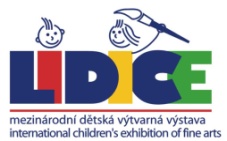 48. MEZINÁRODNÍ DĚTSKÁ VÝTVARNÁ VÝSTAVA LIDICE 2020 REGISTRAČNÍ FORMULář - film / animace jednotlivec48. MEZINÁRODNÍ DĚTSKÁ VÝTVARNÁ VÝSTAVA LIDICE 2020 REGISTRAČNÍ FORMULář - film / animace jednotlivec48. MEZINÁRODNÍ DĚTSKÁ VÝTVARNÁ VÝSTAVA LIDICE 2020 REGISTRAČNÍ FORMULář - film / animace jednotlivec48. MEZINÁRODNÍ DĚTSKÁ VÝTVARNÁ VÝSTAVA LIDICE 2020 REGISTRAČNÍ FORMULář - film / animace jednotlivec48. MEZINÁRODNÍ DĚTSKÁ VÝTVARNÁ VÝSTAVA LIDICE 2020 REGISTRAČNÍ FORMULář - film / animace jednotlivec48. MEZINÁRODNÍ DĚTSKÁ VÝTVARNÁ VÝSTAVA LIDICE 2020 REGISTRAČNÍ FORMULář - film / animace jednotlivecJméno:Věk:Rok narozeníPříjmení:ChlapecDívkaNázev filmu:KategorieKategoriea) film-dokument animacea) film-dokument animaceOdkaz na uložení filmu - YoutubeAdresa:Město:Země:Země:E-mail:Telefon:Telefon: